Candidatura en bloque:Formulario CandidaturaDr./Dra  con Dni ,Presento mi candidatura para la renovación parcial de la Junta Directiva de ASEICA, para optar al cargo de:  Vicepresidencia- presidencia electa                                                                                                                                                 Vocalía de Secretaría General Vocalía de Tesorería   VocalíaPresentación candidato:Fotografía del Candidato: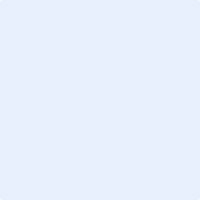 Trayectoria ProfesionalLink a página web y/o PubMed:   Dr./Dra  con Dni ,Presento mi candidatura para la renovación parcial de la Junta Directiva de ASEICA, para optar al cargo de:  Vicepresidencia- presidencia electa                                                                                                                                                 Vocalía de Secretaría General Vocalía de Tesorería   VocalíaPresentación candidato:Fotografía del Candidato:Trayectoria ProfesionalLink a página web y/o PubMed:   Dr./Dra  con Dni ,Presento mi candidatura para la renovación parcial de la Junta Directiva de ASEICA, para optar al cargo de:  Vicepresidencia- presidencia electa                                                                                                                                                 Vocalía de Secretaría General Vocalía de Tesorería   VocalíaPresentación candidato:Fotografía del Candidato:Trayectoria ProfesionalLink a página web y/o PubMed:   Dr./Dra  con Dni ,Presento mi candidatura para la renovación parcial de la Junta Directiva de ASEICA, para optar al cargo de:  Vicepresidencia- presidencia electa                                                                                                                                                 Vocalía de Secretaría General Vocalía de Tesorería   VocalíaPresentación candidato:Fotografía del Candidato:Trayectoria ProfesionalLink a página web y/o PubMed:   Dr./Dra  con Dni ,Presento mi candidatura para la renovación parcial de la Junta Directiva de ASEICA, para optar al cargo de:  Vicepresidencia- presidencia electa                                                                                                                                                 Vocalía de Secretaría General Vocalía de Tesorería   VocalíaPresentación candidato:Fotografía del Candidato:Trayectoria ProfesionalLink a página web y/o PubMed:   Vicepresidencia - presidencia electa                                                                                                                                                FIRMADr. / Dra.Cargo actualDNI: E-mail:Teléfono:Vocalía de Secretaría General              FIRMADr. / Dra.Cargo actualDNI:E-mail:Teléfono:Vocalía de Tesorería                 FIRMADr. / Dra.Cargo actualDNI: E-mail:Teléfono:Vocalía            FIRMADr. / Dra.Cargo actualDNI: E-mail:Teléfono:Vocalía               FIRMADr. / Dra.Cargo actualDNI: E-mail:Teléfono: